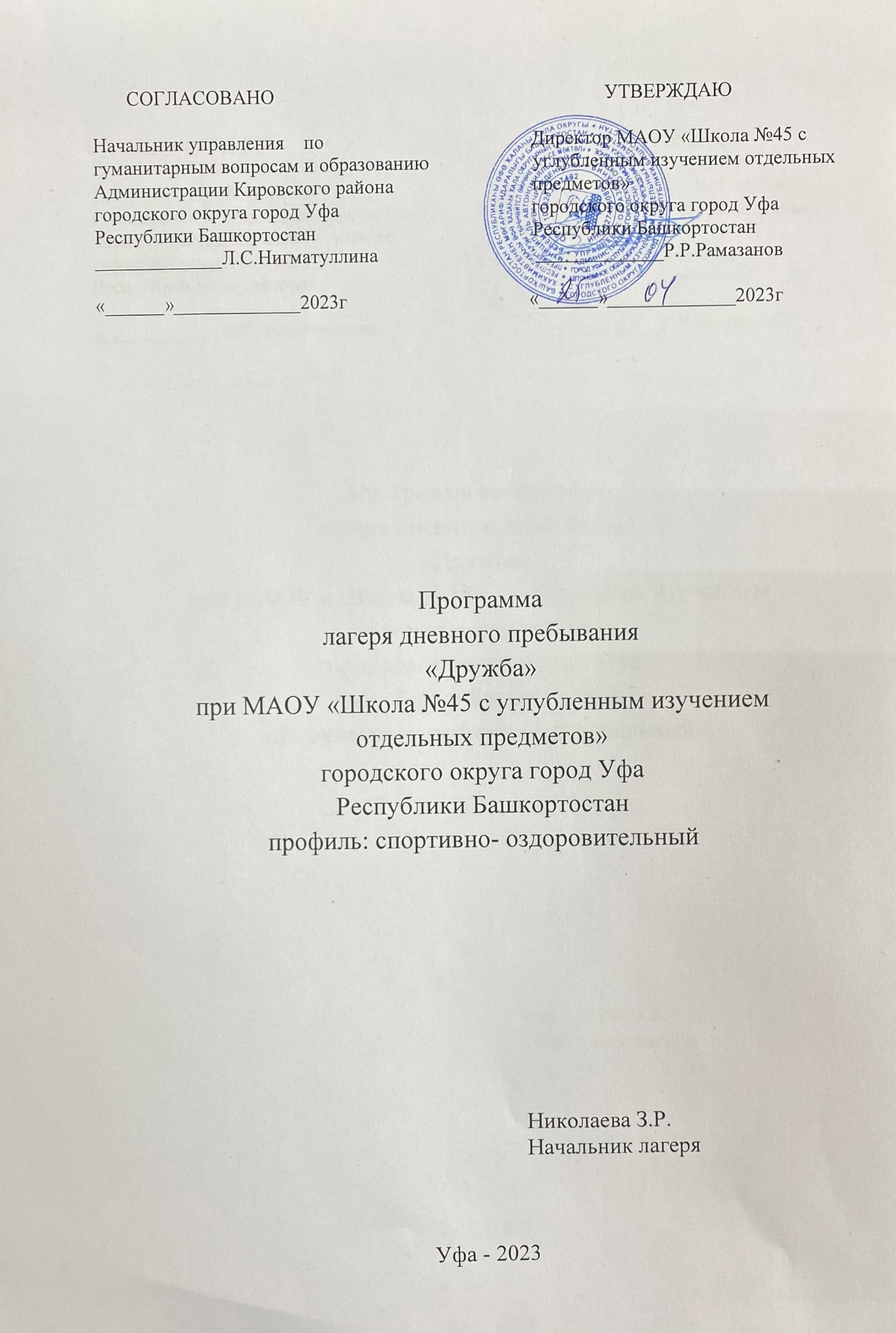 I.Информационная карта программыII. Пояснительная запискаАктуальность. Летние каникулы составляют значительную часть свободного времени детей. Этот период как нельзя более благоприятен для развития их творческого потенциала, совершенствования личностных возможностей, приобщения к ценностям культуры, вхождения в систему социальных связей, воплощения собственных планов, удовлетворения индивидуальных интересов в личностно значимых сферах деятельности. Программа детского оздоровительного лагеря дневного пребывания «Дружба» предусматривает организацию летнего отдыха детей в условиях временного детского коллектива.Разработка данной программы по организации летнего каникулярного отдыха, оздоровления и занятости детей была вызвана:повышением спроса родителей и детей на организованный отдых школьников;модернизацией старых форм работы и введением новых.Профильный лагерь – это сфера активного отдыха, разнообразная общественно значимая досуговая деятельность, отличная от типовой назидательной, дидактической, словесной школьной деятельности. Лагерь дает возможность любому ребенку раскрыться, приблизиться к высоким уровням самоуважения и самореализации.      Летний оздоровительный лагерь с дневным пребыванием детей на базе  МАОУ «Школа №45  с УИОП»  призван создать оптимальные условия для полноценного отдыха детей,  является частью социальной среды, в которой дети реализуют свои возможности, потребности в индивидуальной, физической и социальной компенсации в свободное время,  является, с одной стороны, формой организации свободного времени детей разного возраста, пола и уровня развития, с другой – пространством для оздоровления, развития художественного, технического, социального творчества.Программа универсальна, так как может использоваться для работы с детьми из различных социальных групп, разного возраста, уровня развития и состояния здоровья.Данная программа включает в себя разноплановую деятельность, объединяет различные направления оздоровления, отдыха и воспитания детей в условиях временного детского коллектива.Профильная смена включает в себя 1 основной блок профиля: спортивно- оздоровительный и 2 дополнительных: гражданско- патриотический, художественно- эстетический.Цель: реализация всех возможностей школы для формирования психически здорового, социально-адаптированного, физически развитого человека, обладающего ценностным отношением к своему здоровью, имеющего привычку к активному образу жизни и регулярным занятиям физической культурой, т.е. создание оптимальных условий, обеспечивающих полноценный отдых детей, их оздоровление и творческое развитие.Задачи:организовать систему оздоровительных мероприятий;способствовать укреплению навыков к здоровому образу жизни;раскрыть творческий потенциал детей;развить различные формы общения в разновозрастных группах;расширить через игровой сюжет двигательную активность ребёнка с учётом их индивидуальных и возрастных особенностей;организация среды, предоставляющей ребенку возможностьдля самореализации на индивидуальном личностном потенциале.формирование у ребят навыков общения и толерантности;формирование культурного поведения, санитарно-гигиенической культуры;воспитывать гражданские и нравственные качества, развивать творческое мышление необходимое для практической деятельности, познания, ориентации в окружающем мире.Центром воспитательной работы лагеря является ребенок и его стремление к реализации. Пребывание в лагере для каждого ребенка – это, прежде всего оздоровление путем приобщения к здоровому образу жизни, повышения потребности в совершенствовании физической, духовной, нравственной и социальной культуры, развитию творческого потенциала.Функции программыВоспитательная – различные мероприятия патриотической и экологической направленности способствуют нравственному становлению личности ребёнка;Образовательная – данная функция будет реализовываться за счёт форм работы познавательного и информационного направления;Развивающая – предлагаемые мероприятия будут способствовать раскрытию и развитию творческого потенциала, спортивных навыков и достижений;Компенсирующая – предусмотрена подготовительная индивидуальная работа с учащимися, оказавшимися в трудной жизненной ситуации и детьми из социально-незащищённых (многодетных, неполных) семей.III. Содержание программы1.Спортивно-оздоровительный профиль.Каждый взрослый мечтает быть здоровым. Дети, к сожалению, не думают об этом. Мы обязаны помочь ребенку осознать, что нет ничего прекраснее здоровья. «Здоровому каждый день - праздник», - гласит восточная мудрость. Вот поэтому мы взяли для нашего лагеря дневного пребывания детей «Дружба» одно из направлений: спортивное – оздоровительное. Считаем, что в основе игротеки летнего оздоровительного лагеря должны быть спортивные и подвижные игры.Спортивно-оздоровительная деятельность нацелена на формирование у учащихся, родителей, педагогов осознанного отношения к своему физическому и психическому здоровью, важнейших социальных навыков, способствующих успешной социальной адаптации, а также на профилактику вредных привычек, охват максимального количества учащихся школы оздоровительными мероприятиями.Цель: создание условий для полноценного и безопасного отдыха детей во время летних каникул, укрепление здоровья детей, привитие навыков здорового образа жизни.Задачи спортивно-оздоровительной деятельности:Пропагандировать здоровый образ жизни и расширить кругозор воспитанников в области физической культуры и спорта.Совершенствовать	систему	профилактических	работ по предупреждению детского травматизма на дорогах.Содействовать укреплению физического и духовного здоровья через разнообразные активные формы организации досуга,Формировать у воспитанников интерес к двигательной активности и потребность в физическом совершенствовании.Совершенствовать у детей умения и навыки	в естественных видах движений.Принципы, используемые при планировании и проведении лагерной смены:Безусловная безопасность всех мероприятий.Учет особенностей каждой личности.Достаточное	количество	оборудования	и	материалов	для организации всей деятельности лагеря.Распределение эмоциональной и физической нагрузки в течение каждого дня.Четкое	распределение	обязанностей	и	времени	между	всеми участниками лагеря.Моделирование и создание ситуации успеха при общении разных категорий детей и взрослых.Ежедневная рефлексия с возможностью для каждого участника лагеря высказать свое мнение о прошедшем дне.Формы организации деятельности по реализации программы:Формы физического воспитания воспитанников лагеря.На опыте долголетней организации детских лагерей отдыха наметилась определенная система в организации физического воспитания.Утренняя гимнастика (зарядка)Спортивные игры и соревнования.Подвижные игры на свежем воздухе.Эстафеты (спортивная игра «Веселые старты»).Беседы	по	гигиеническому	воспитанию и профилактике травматизма.Утренняя гимнастика проводится ежедневно в течение 10 минут: в хорошую погоду – на открытом воздухе, в непогоду – в проветриваемых помещениях. Основная задача этого режимного момента, помимо физического развития и закаливания, - создание положительного эмоционального заряда и хорошего физического тонуса на весь день.Подвижные игры включают все основные физкультурные элементы: ходьбу, бег, прыжки. Они способствуют созданию хорошего, эмоционально окрашенного настроения у детей, развитию у них таких физических качеств, как ловкость, быстрота, выносливость, а коллективные игры – еще и воспитанию дружбы.Физкультурные мероприятия в режиме дня. Они называются так потому, что входят в ежедневный распорядок дня и в той или иной мере обязательны для всех ребят. К ним относятся утренняя гимнастика, солнечные и воздушные ванны.Отрядная     физкультурная     работа.     Сюда     входят отрядные физкультурные занятия, сборы отрядов с физкультурной тематикой, прогулки, экскурсии, походы, игры на местности.Массовая спортивная работа. Сюда входят спортивные конкурсы, соревнования по различным видам спорта, подвижные и спортивные игры.2. Художественно – эстетический профиль.Прекрасное окружает нас повсюду: и в природе, и в обществе, и в отношениях между людьми. Надо только его видеть, чувствовать и понимать. Ростки этого чудесного умения заложены в каждом ребенке. Развивать их – значит воспитывать эстетически. Вот почему эстетическое воспитание всегда было и остается важнейшей частью педагогической деятельности детских оздоровительных лагерей.Задачи эстетической деятельности:- пробуждать в детях чувство прекрасного;- формировать навыки культурного поведения и общения;- прививать детям эстетический вкус.Формы работы:- конкурс оформления отрядных уголков «Наш отрядный дом»;- изобразительная деятельность;- конкурсные программы;- игровые творческие программы;- концерты;- праздники.- выставки, ярмарки.Рисование в лагере дает большие возможности в развитии художественных способностей детей. Рисуя, дети усваивают целый ряд навыков изобразительной деятельности, укрепляют зрительную память, учатся замечать и различать цвета и формы окружающего мира. В своих рисунках они воплощают собственное видение мира, свои фантазии.3. Гражданско-патриотический профиль.Гражданско-патриотическое воспитание в современных условиях – это целенаправленный, нравственно обусловленный процесс подготовки подрастающего поколения к функционированию и взаимодействию в условиях демократического общества, к инициативному труду, участию в управлении социально ценными делами, к реализации прав и обязанностей, а также укрепления ответственности за свой политический, нравственный и правовой выбор, за максимальное развитие своих способностей в целях достижения жизненного успеха. Гражданско-патриотическое воспитание способствует становлению и развитию личности, обладающей качествами гражданина и патриота своей страны. Задачи:Поддержание у детей интереса к родному краю, своей стране.Воспитание чувства патриотизма, любви к своей стране Воспитание в детях доброты, человечности, милосердия Формирование у учащихся интереса к историческому прошлому страны. Содержание деятельности:  День Памяти и скорби, посвящённый 22 июня, «Мы памяти этой верны».«Путешествие на поезде дружбы»; «Игры народов мира»; конкурс чтецов «Я люблю тебя, Россия!»; мастер –класс по военно-патриотической подготовке.IV.Механизм реализации1.Подготовительный этап: апрель- май 2023гЭтот этап характеризуется тем, что до открытия пришкольного оздоровительного лагеря начинается подготовка к летнему сезону. Деятельностью этого этапа является:-проведение совещаний при директоре и заместителе директора по воспитательной работе по подготовке школы к летнему сезону;-издание приказа по школе о проведении летней кампании;- разработка программы деятельности пришкольного летнего оздоровительного лагеря с дневным пребыванием детей «Дружба»;- подготовка школы к летнему сезону;- подготовка методического материала для работников лагеря;- отбор кадров для работы в пришкольном оздоровительном лагере;- составление необходимой документации для деятельности лагеря (план-сетка, положение, должностные обязанности, инструкции т.д.)2.Организационный этап смены (1 -3 день)  Основной деятельностью этого этапа является:- встреча детей, проведение диагностики по выявлению лидерских, организаторских и творческих способностей;-  формирование отрядов; - запуск программы «Дружба»;- знакомство с правилами жизнедеятельности лагеря.3.Основной этап смены (4-18 день)- реализация запланированных мероприятий по направлениям деятельности в рамках программы- вовлечение детей в различные виды коллективно- творческих  дел;      - работа творческих мастерских-проведение мероприятий по физкультурно- оздоровительной работе- проведение промежуточной диагностики по видам деятельности- коррекция планов, форм и методов работы4.Заключительный этап смены. Основной идеей этого этапа является:-  подведение итогов смены;- анализ предложений детьми, родителями, педагогами, внесёнными по деятельности пришкольного оздоровительного лагеря в будущем- мониторинг результативности программы- подведение итогов реализации программы- выработка перспектив деятельности V.Распорядок дняVI. Ресурсное обеспечениеНормативно- правовое обеспечение.Конвенция ООН о правах ребенка;Конституция РФ;Закон РФ «Об образовании»;Закон РБ «Об образовании»Федеральный закон  «Об основных гарантиях прав ребенка в Российской Федерации» от 24.07.98 г. № 124-Ф3;Трудовой  кодекс  Российской  Федерации  от  30.12.2001 г. № 197-Ф3;Федеральный закон «О внесении изменений и дополнений в закон РФ «О защите прав потребителей и кодекс РСФСР «Об административных нарушениях» от 09.01.96 г. № 2-ФЗ; Всемирная Декларация об обеспечении выживания, защиты и развития детей 30.09.1990г;Положение об  оздоровительном лагере дневного пребывания;Правила внутреннего распорядка лагеря дневного пребывания;Правила по технике безопасности, пожарной безопасности;Рекомендации по профилактике детского травматизма, предупреждению несчастных случаев с детьми в школьном оздоровительном лагере;Инструкции по организации и проведению  экскурсий;Должностные инструкции работников;Санитарные правила о прохождении медицинского осмотра;Заявления от родителей;Правила регистрации детей при поступлении и выбытии;Экспертное  заключение о приемке лагеря;Планы работы;Кадровое обеспечение программы:начальник лагеря- 1 человекпедагоги –воспитатели- 10 человекперсонал пищеблока- 4 человекаОдной из основных задач организационного и методического обеспечения деятельности программы является профессиональная подготовка специалистов.Педагогический коллектив представлен педагогами МАОУ «Школа №45 с УИОП» имеющими опыт работы с детьми в летних оздоровительных лагерях дневного пребывания.Подбор начальника лагеря и воспитателей проводит администрация школы. Начальник лагеря определяет функциональные обязанности персонала, руководит всей работой лагеря и несет ответственность за состояние воспитательной, хозяйственной и финансовой работы, соблюдение распорядка дня, трудового законодательства, обеспечение здоровья и жизни воспитанников, планирует, организует и контролирует все направления деятельности лагеря, отвечает за качество и эффективность летнего отдыха детей.Воспитатели проводят воспитательную работу, организуют активный отдых учащихся, несут ответственность за жизнь и здоровье воспитанников, следят за исполнением программы смены лагеря.Медицинский работник осуществляет периодический контроль за санитарным состоянием лагеря, проведение спортивных мероприятий, мониторинга здоровья. Педагоги организуют воспитательную работу, отвечают за жизнь и безопасность ее участников.Обязанности обслуживающего персонала определяются начальником лагеря.Начальник и педагогический коллектив отвечают за соблюдение правил техникиБезопасности, выполнения мероприятий по охране жизни воспитанников во  время участия в соревнованиях, массовых праздниках и других мероприятиях.Материально-техническое обеспечениеVII. Ожидаемые результаты.В ходе реализации данной программы ожидается:Общее оздоровление воспитанников, укрепление их здоровьяУкрепление физических и психологических сил детей, развитие лидерских и организаторских качеств, приобретение новых знаний,развитие творческих способностей, детской самостоятельности и самодеятельности.Получение участниками смены умений и навыков индивидуальной и коллективной творческой и трудовой деятельности, социальной активности.Развитие коммуникативных способностей и толерантности.Повышение творческой активности детей путем вовлечения их в социально-значимую деятельность.Приобретение новых знаний и умений в результате занятий в кружках (разучивание песен, игр, составление проектов)Расширение кругозора детей.Повышение общей культуры учащихся, привитие им социально- нравственных норм.Личностный рост участников смены.VIII.Критерии оценки эффективности реализацииЧтобы оценить эффективность данной программы с воспитанниками лагеря проводится постоянный мониторинг, промежуточные анкетирования. Каждый день ребята заполняют экран настроения, что позволяет организовать индивидуальную работу с детьми. Разработан механизм обратной связи.Мониторинг-карта – форма обратной связи, которая позволяет судить об эмоциональном состоянии детей ежедневно. Это итог дня. В конце дня отряды заполняют мониторинг-карты, записывая туда позитив и негатив за день, благодарности, предложения. В конце дня и недели педагоги анализируют качество и содержание своей работы по результатам обратной связи.Дополнительно для анализа работает листок откровения. Он служит для того, чтобы получить от детей отзыв о проведенных мероприятиях, жизни в лагере. Листок откровений постоянно висит на территории лагеря, обновляется, сделать там запись может каждый.IХ.Методическая литература и электронные ресурсыАфанасьев С.П. Коморин С.В. - Что делать с детьми в лагере, - М.: 2009 г.Беляева И.Л. Семейный калейдоскоп. Ижевск 2003Бесова М.А. Шутки, игры, песни соберут нас вместе: сценарии праздников.Григоренко Ю.Н, М.А. Пушина. Здравствуй наш лагерь! М. Педагогическое общество России 2003 г.4Григоренко Ю.Н., Кострецова У.Ю., Кипарис-2: Учебное пособие по организации детского досуга в детских оздоровительных лагерях и школе. – М.: Педагогическое общество России, 2002.Жиренко О.Е., Лапина Е.В., Киселева Т.В., «Я – гражданин России». М.,: «Вако», 2006.Пашкович И.А. Патриотическое воспитание школьников. Волгоград, «Учитель», 2006..Позывные лета: калейдоскоп летнего отдыха детей. Под редакциейМакаренко И. В.- М.: ЦГЛ, 2003г.Роткина Т. С., Курзова О. А., Нестеренко А. В. Уроки добра и милосердия, - О.: «Детство», 2007 г.Савченко Е.В., Жиренко О.В., Лобачева С.И., Гончарова Е.М. Летний лагерь на базе школы. М.,: «Вако», 2007.Соколова Н. В. Лето, каникулы – путь к успеху: сборник программ и игр для детей и подростков в условиях детского оздоровительного лагеря, - О.: «Детство», 2009 г.Сысоева М.Е « Организация летнего отдыха детей» М.: гуманитарный издательский центр Владос, 2003 г.Титов С.В. Здравствуй, лето! - Волгоград, Учитель, 2007 г.Х. Приложениеприложение 1Анкета (на входе)Мы снова вместе! Для того чтобы сделать жизнь в нашем лагере более интересной, мы просим тебя ответить на некоторые вопросы:Твои первые впечатления от лагеря?Что ты ждешь от лагеря?Есть ли у тебя идеи, как сделать жизнь в нашем лагере интересной и радостной для всех?В каких делах ты хочешь участвовать?Что тебе нравиться делать?Хочешь ли ты чему-нибудь научиться или научить других?Кто твои друзья в лагере?– Пожалуйста, закончи предложения (фразы):Я пришел в лагерь, потому, что………………………………………………………….Я не хочу, чтобы…………………………………………………………………….Я хочу, чтобы………………………………………………………………………..Я боюсь, что…………………………………………………………………………….Пожалуйста, напиши также:Имя…………………….. Фамилия………………………………приложение 2	Игра в словаРебята получают карточку с заданием, которое звучит так: «Дорогой друг! Расставь нужные слова в предложении так, чтобы у тебя получился портрет твоего отряда»Наш отряд – это _________________ и ________________ люди. Они собрались для того, чтобы ___________________ и __________________ провести время и научиться _______________________________________. Поэтому вместе мы чаще всего занимаемся тем, что _______________________________________________.Наш отряд объединяет _______________мальчишек и ____________ девчонок.Наши воспитатели помогают нам в ______________________________________ и нам вместе с ними ____________________ и ____________________.приложение 3Анкета (в конце смены)Что ты ожидал (а) от лагеря?Что тебе понравилось в лагере?Что тебе не понравилось?С кем из ребят ты подружился?Какие из мероприятий лагеря понравились тебе больше всего? Почему?Какие мероприятия ты будешь рад увидеть в лагере в следующую смену?Было ли скучно в лагере?Было ли тебе страшно?Жалеешь ли ты о чем-то, что произошло за время пребывания в лагере? О чем?Что из того, что ты получи (а) в лагере, ты можешь использовать в своей повседневной жизни уже сейчас?Что бы ты хотел(а) пожелать себе?Что бы ты хотел(а) пожелать другим ребятам?Что бы ты хотел(а) пожелать педагогам?Самое важное событие в лагере? Было или оно?Можно ли сказать, что ты чему-то научился в лагере?– Закончи предложения: Я рад, что ……………………………..Мне жаль, что……………………………………………………...Я надеюсь, что……………………………………………………..Твое имя, фамилия и автограф на память приложение 4Итоговое анкетированиеФамилия, имя.Самое яркое впечатление за эти дни у меня …Из дел, проведённых в отряде, мне больше всего понравилось …Из дел, проведённых в лагере, мне больше всего понравилось …Несколько слов о нашем отряде …Мои впечатления о лагере.Если бы я был вожатым, то бы я …Хочу пожелать нашему лагерю «Солнечному» …Хотел бы ты ещё раз отдохнуть в нашем лагереприложение 5Торжественная линейка открытия школьного лагеря «Дружба»Цели и задачи:
• познакомить ребят с администрацией лагеря в необычной форме;
• привлечь ребят к активному участию в жизни лагеря;
• привить детям уважение к вожатым, как к старшим, и в то же время сдружить их, как равноправных участников в жизни лагеря;
• принять основные правила жизни и отдыха в лагере;
• создать благоприятный социально-психологический климат в коллективе.Ход мероприятия:(Звучит фоновая музыка)
Ведущий 1: Здравствуйте!
Мы рады приветствовать вас!
Как много светлых улыбок
Мы видим на лицах сейчас!
Ведущий 2: Сегодня праздник открытия
Лагерной смены, друзья.
Давайте познакомимся друг с другом. Меня зовут…
______________________________- покажитесь;
______________________________- улыбнитесь
______________________________ наклонитесь;
_______________________________ - отзовитесь;
_________________________________ - потянитесь;
_________________________________- причешитесь;
__________________________________ - похлопайте;
____________________________________- потопайте;
____________________________________ - попрыгайте;
________________________________ и всех, кого не назвала- помашите ручкой.
Молодцы, ну что познакомились? А сейчас я хочу представить вам начальника школьного лагеря__________Ведущие: «Дорогие ребята, разрешите вас сердечно поприветствовать на открытии школьного лагеря «Дружба». Девиз нашего лагеря - «Дружба, взаимопомощь, дисциплина, спорт, веселье». Призываю вас запомнить эти важные слова и неукоснительно соблюдать правила поведения в детском оздоровительном лагере.
- На веселье, отдых и оздоровление все настроены?
Ребята: Настроены!
Ведущие:А сейчас немного поиграем. Вы не против?
Праздник мы сейчас откроем,
Чудо-игры здесь устроим.
Повернитесь все друг к другу,
И пожмите руки другу.
Руки вверх все поднимите
И вверху пошевелите.
Крикнем весело: "Ура!"
Игры начинать пора!!!
Вы друг другу помогайте,
На вопросы отвечайте
Только "Да" и только "Нет"
Дружно дайте мне ответ:
Если "нет" вы говорите,
То ногами постучите,
Если говорите "Да"-
В ладоши хлопайте тогда.
В школу ходит старый дед.
Это правда, дети?.. (Нет - дети стучат ногами).
Внука водит он туда?
Отвечайте дружно... (Да - хлопают в ладоши).
Лед - замерзшая вода?
Отвечаем дружно… (Да).
После пятницы - среда?
Дружно мы ответим... (Нет).
Ель зеленая всегда?
Отвечаем, дети... ( Да).
День Рожденья - день веселый?.. ( Да)
Ждут вас игры и приколы?.. ( Да)
С юмором у вас в порядке?.. (Да)
Сейчас мы делаем зарядку?.. (Нет)
Именинницу поздравим?.. (Да)
Или к бабушке отправим?.. (Нет)
(Фоновая музыка)
Ребенок 1  : Наступает снова лето,
Все мы солнышком согреты,
Дарит нам тепло оно,
ВЕСЕЛИМСЯ, решено. 
Ребенок 2: Лагерь летний открываем,
От души вас приглашаем:
Будем петь, играть, смеяться,
Будем СПОРТОМ заниматься!
Ребенок 3 : Что нам всем для счастья нужно?
Вместе жить, конечно, ДРУЖНО!
Ребенок 4 : Коль проблемы невзначай –
Друга тут же выручай.
И еще, внимание:
Взаимопонимание.
Ребенок 5  Чтобы лагерь не покинуть,
Соблюдайте ДИСЦИПЛИНУ!
Ведущий 1: Отчего так много света?
Отчего нам так тепло?
От того, что это лето
На все лето к нам пришло.
Ведущий 2: Ребята, а сейчас давайте вместе поприветствуем лето, Я говорю первые строки, а вы дружно отвечаете “Привет!”
Лету, лету красному - привет!
Небу, небу ясному - привет!
Солнышку, что всех ребят превращает в шоколад
Привет, Привет, Привет!
(Фонограмма «Песенка о лете», выход лета)
Лето: Здравствуйте, друзья,
Не одна я к вам пришла
Друзей своих привела. 
- Только куда же спрятались наши гости? Давайте вместе их найдем. Будьте внимательны и повторяйте все движения за мной.
Веселая музыка
Нагнулись все вправо, может быть здесь?
Еще разок влево. Нет. Прошу всех присесть.
Да где же они? Сейчас догадаюсь…
Я выяснить все до конца постараюсь.
Поищем-ка сверху. Повыше прыжок!
Подняли вверх руки и поворот.
На правой ноге чуть-чуть поскакали.
Наверное, плохо мы с вами искали.
Мы были словно тайные агенты,
Давайте подарим себе аплодисменты!
Ведущий 1: Молодцы, ребята, но гости наши не нашлись, наверное, они хотят, чтобы вы сами догадались, кто помогает нам набраться сил и здоровья летом.
Что ж сейчас проверим,
Для кого мы летом широко откроем двери. 
Я принесла для вас ребятки
Веселые ромашки-загадки!
Быстро ромашку срываем,
Вместе все читаем,
И громко отгадку называем. - Отгадайте вы мои загадки:
Фоновая музыка
Загадки
1. Весь мир обогревает
Усталости не знает,
Улыбается в оконце,
И зовут его все ... (солнце) – картинка солнышко

2. Через нос проходит в грудь
И обратный держит путь
Он невидимый, и все же,
Без него мы жить не можем. (воздух) –в руках воздушные шары

3. Чтобы лился дождик с неба,
Чтоб росли колосья хлеба,
Чтобы плыли корабли,
Чтоб варились кисели,
Чтобы не было беды —
Жить нельзя нам без ... (воды) – бутылка с водой, брызгать на детей
Ведущий 1: Чтоб здоровье сохранить,
Организм свой укрепить,
Знает вся моя семья
Должен быть режим у дня.
Ведущий 2: Следует, ребята, знать
Нужно всем подольше спать.
Ну а утром не лениться —
На зарядку становиться!
Ведущий 1: Чистить зубы, умываться,
И почаще улыбаться,
Закаляться, и тогда
Не страшна тебе хандра.
Лето: А мы, конечно, вам поможем, ведь солнце, воздух и вода - наши лучшие друзья! И, если вы согласны, давайте вместе скажем девиз сегодняшней смены: солнце, воздух и вода - наши лучшие друзья!
Ребята: Солнце, воздух и вода - наши лучшие друзья!
Ведущий 2: чтобы отдых был увлекательным и интересным, с вами будут работать самые лучшие люди. Ребята, угадайте кто они. Отгадки кричите хором!
Если очень заболели
Уши, нос и голова,
Беспокоить нашу службу
Можно с самого утра!
И с ангиной не ворчи,
Все равно спасут ………. (врачи)
Скажите, кто так вкусно
Готовит щи капустные
Пахучие котлеты, салаты, винегреты? (повар)
Все ребята им, как дети
Оли, Коли, Светы, Пети.
Всегда помогут, ребятам-мечтателям
Они не вожатые, а … (воспитатели)
В хозяйстве он незаменим.
Бумагу, ручку, пластилин
И все вопросы разные решает только он.
В лагере он – самый главный, кто же это? (начальник лагеря)
И самые главные участники…
Мальчишки или девчонки?
Весной венки из одуванчиков
Плетут, конечно, только…
Болты, шурупы, шестерёнки
Найдешь, конечно, у…
Коньки на льду чертили стрелочки,
В хоккей весь день играли…
Болтали час без передышки
В цветастых платьицах…
При всех померяться силёнкой,
Конечно, любят лишь…
Боятся темноты трусишки
Все как один одни…
приложение 6КОНКУРСЫМОЛОКОСОСЫ

Давайте вспомним то время, когда вы были такими маленькими, что еще не ходили даже в садик!

Итак, сейчас мы совершим путешествие в страну детства! Разделитесь на две команды по 5 человек.

Заранее приготовьте сосуд, наполненный, например, соком или водой. Каждому участнику выдается трубочка и у каждой команды свой сосуд. Участники каждой команды одновременно опускают туда соломинки и начинают пить. Побеждает та команда, которая первой опустошит сосуд. ЦВЕТА (ПОДВИЖНАЯ ИГРА)

Количество игроков: любое

Игроки становятся в круг. Ведущий командует: "Коснитесь желтого, раз, два, три!" Игроки как можно быстрее стараются взяться за вещь (предмет, часть тела) остальных участников в круге. Кто не успел - выбывает из игры. Ведущий снова повторяет команду, но уже с новым цветом (предметом). Побеждает оставшийся последним.


ЛОПНИ ШАРИК

Каждому ребенку на ногу привязывают по воздушному шару. Прыгая на одной ноге (на той, к которой привязан шар), каждый из детей пытается лопнуть шарики остальных участников игры. Выигрывает тот, чей шарик остался целым.

А сейчас объявляется конкурс «Юные художники». Вам сейчас будет предложено нарисовать рисунки на тему «Лето» на асфальте мелом. Лучшие работы будут отмечены и награждены. Желаем всем фантазии и творчества! (Дети рисуют на асфальте мелом).
Ведущий 2:  Поздравляем вас с открытием школьного лагеря. Желаем вам весело провести время, проявить все свои самые лучшие способности, укрепить свое здоровье, отлично отдохнуть и найти новых друзей. А еще хотим поделиться с вами одним рецептом счастливого лета. 
Мы откроем вам секреты
И поделимся рецептом:
Возьмем мы смеха два стакана
И добра два килограмма,
Пару ложек эстафет,
Разных игр большой пакет
Танцев-оманцев два ведра,
Песен звонких до утра,
Рисования кусочек,
Праздника цветной пучочек.
Ведущий 1: Ребята, вы хотите быть всегда счастливыми (ДА)
Смелыми? Первыми? Умными? Сильными? (ДА)
Хотите море солнца летом (ДА)
В наших силах сделать это!
Ведущий 2: По окончании нашего праздника мы хотим, чтобы все вы произнесли клятву. Клянемся свято чтить традиции и законы лагеря «Дружба», примерно вести себя на лагерной земле, образцово содержать свой отрядный уголок, петь, играть, танцевать, всё съедать! Клянемся?
Все: Клянемся! Клянемся! Клянёмся!
Клянемся быть добрыми и дружными. Клянемся!
Клянемся быть веселыми и задорными. Клянемся!
Клянемся делать по утрам зарядку и заниматься спортом. Клянемся!
Клянемся не вешать нос, не лениться, не плакать, не стонать,
не жаловаться на трудности и скуку.
Клянемся! Клянемся! Клянемся!
Если мы нарушим эту клятву, то пусть …
- нас навсегда лишат денег на мороженое;
- порвутся все любимые джинсы;
Согласны?
- сядут батарейки в наших планшетах;
- нас перестанут пускать на прогулки;
Согласны?
- запутаются шнурки на наших кроссовках;
- проиграет наша любимая команда;
- пройдет бульдозер по нашим любимым дискам.
Согласны?
А теперь клятва вожатых!
Ведущий читает, а воспитатели после каждой строчки говорят «Да,!»
- Детям в лагере поможем всегда?
- Нас не пугает проблем чехарда!
- Клянёмся их не лупить никогда!
- Только слегка пожурить иногда!
- Будем спокойны, как в речке вода!
- Мудрыми будем, как в небе звезда!
- Чтобы успеть и туда, и сюда!
Вожатые: Клянёмся! Клянёмся! Клянёмся!
Ведущий 2:
Пришла пора закончить представленье,
И каждый в нём участвовать был рад.
Ведущий 1: 
Мы желаем вам успеха и заливистого смеха, 
Творите и дерзайте в лагере друзья
Ведь скучать и хныкать здесь никак нельзя.приложение 7Весёлые старты» (финальная игра)Цели: - закрепить спортивные знания, умения и навыки;- развивать ловкость, быстроту реакции;- воспитывать чувство коллективизма, уважение друг к другу, правильное отношение к здоровому образу жизни.Оформление: плакаты «Весёлые старты», «Смелые», «Ловкие», «Сильные», воздушные шары, эмблемы команд.Музыкальное сопровождение: М.Блантер «Спортивные позывные», весёлая ритмичная музыка из детских фильмов и мультфильмов.Оборудование: мячи, кегли, обручи, воздушные шары, теннисные мячи, ленты для связывания, валенки, калоши, клюшки, спортивная форма у обучающихся.Форма проведения: спортивная эстафета.Ход соревнованияПод звуки спортивного марша и аплодисменты зрителей команды входят в спортивный зал и выстраиваются на отведённые места.Ведущий:- Добрый день, дорогие друзья! Позвольте открыть наш спортивно-оздоровительный праздник «Весёлые старты».Ведущий:- Эй, детвора, пожалуйте сюда,Веселья вам да радости.Давно мы вас ждём-поджидаем,Праздник без вас не начинаем.Помериться силой,Побегать, попрыгатьЗовём на площадку друзей.Весёлые старты вас ждутНа площадке,Спешите сюда поскорей.Ведущий:- Теперь я хочу спросить у вас,А вы отвечайте вместе, дружно.Таких, что с физкультуройНе дружат никогда,Не прыгают, не бегают,А только спят всегда,Не любят лыжи и конькиИ на футбол их не зови.Раскройте нам секрет –Таких здесь с нами нет? (Дети хором отвечают: «Нет»)Кто с работой дружен –Нам сегодня нужен? («Нужен»)Кто с учёбой дружен –Нам сегодня нужен? («Нужен»)Кто со спортом дружен –Нам сегодня нужен? («Нужен»)Таким ребятам хвала и честь.Такие ребята средь нас есть? («Есть»)Ведущий:- В нашем празднике принимает участие две команды. У каждой команды есть своё название и девиз.Приветствие команд.Командир I команды –- Наша команда «Спортивные друзья» (все члены команды хором)Наш девиз: (хором)Лена, Аня, ты и я,Мы – спортивные друзья!С физкультурой, спортом дружим –Лекарь нам совсем не нужен!Командир II команды –- Наша команда «Здоровые ребята» (все члены команды хором)Наш девиз: (хором)Мы желаем вам, ребята,Быть здоровыми всегда!Но добиться результатаНевозможно без труда.Ведущий:- Вот наши команды перед вами. Теперь нам нужно выбрать жюри. Судить состязания будут самые достойные и справедливые. Это:1.2.3.4.5.Жюри будет оценивать состязания по 5-балльной системе.Ведущий:Пусть жюри весь ход сраженьяБез промашки проследит,Кто окажется дружнее,Тот в бою и победит!Ведущий:- Мы познакомились с жюри, познакомились с командами. Пожелаем командам успехов!1 конкурс «На одной ноге»- Когда ребята пришли в школу, они мало что знали и умели. Скажем так, были «одной ногой в калоше». Вот придётся показать, как вы прыгали на одной ноге туда и обратно.(прохождение детьми дистанции)- По свистку добегаете до ориентира на одной ноге, меняете ногу – на другой ноге добегаете до команды, передаёте эстафету. Команда, которая первая окончила эстафету, поднимает руки.- Эстафета окончена. Вы набрались опыта и совсем вы не в калоше, всё сделали правильно.2 конкурс «Бег на трёх ногах»(оборудование – ленточки)- Проходило время, ребята сдружились и стали связаны друг с другом чуть ли не в прямом смысле слова.(прохождение детьми дистанции)- Вы должны со связанными ногами, обнимая друг друга за пояс одной рукой, по свистку добежать до ориентира и вернуться обратно, передав эстафету следующей паре.- Молодцы, ребята! Вы хорошо научились работать в связке с товарищами.3 конкурс «Без рук»(оборудование – мячи)Ведущий:- Друзья всегда подставят друг другу своё крепкое плечо в трудную минуту! А чтобы помочь пронести мяч «без рук», тем более.(прохождение детьми дистанции)- Ребята, вы встаёте парами, лицом друг к другу. Между игроками первой пары находится мяч. По свистку первая пара доносит мяч до ориентира и возвращается обратно. Затем передаёт мяч следующей паре. Главное – удержать мяч.- Эстафета завершилась.Конкурс для болельщиков«Конкурс загадок»Ведущий:- Для того, чтобы команды отдохнули, сейчас мы проведём конкурс для болельщиков, которые должны все вместе отгадать загадки.(Команды садятся на скамейки)1. Вот такой забавный случай!Поселилась в ванной туча:Дождик льётся с потолкаМне на спину и бока.Дождик тёплый, подогретый,На полу не видно луж...Все ребята любят ... (душ)2. Хвостик из кости,На спинке щетинка (зубная щётка)3. Ускользает, как живое,Но не выпущу его я.Белой пеной пениться,Руки мыть не ленится (мыло)4. Просыпаюсь рано утромВместе с солнышком румяным,Заправляю сам кроватку,Быстро делаю ... (зарядку)5. Проложили две дорожки,Чтоб по снегу мчались ножки,Быстрые, новые,Ножки те кленовые (лыжи)6. Очень чудные ботинкиПоявились у Иринки.Не годятся для ходьбы,В них по льду кататься бы (коньки)7. На каток идут зимой.Что же делать в летний зной?Пригодятся КоленькеС колёсиками ... (ролики)8. Две ракетки и волан,Пышный, точно сарафан.Высоко волан взлетает –Сильно Лена отбивает (бадминтон)Ведущий:- Молодцы, ребята! Какие у нас дружные и сообразительные болельщики. А мы продолжаем наши «Весёлые старты».- Команды, займите свои места.4 конкурс «Тяни – толкай»Ведущий:- Иногда, правда, бывали моменты, когда вы обижались друг на друга, вставали друг к другу спиной. Но дружбу не разорвёшь, как «замок» из ваших рук.(прохождение детьми дистанции)- Игроки встают по парам спиной друг к другу, сцепив руки замком. Затем вы бежите до ориентира и обратно. Затем передаёте эстафету следующей паре.- Команды, внимание! На старт! Начали!- Ребята, вы все хорошо прошли эстафету.5 конкурс «Конкурс капитанов»(оборудование – валенки, воздушные шарики на длинной нитке (по 3)Ведущий:- В наших коллективах выделились лидеры, которые ведут за собой весь класс. Это наши капитаны:Капитан команды «Спортивные друзья» - __________________Капитан команды «Здоровые ребята» - __________________(выходят капитаны)Ведущий:- Капитаны надевают валенок на правую ногу, а к левой ноге привязывают воздушные шарики. Валенком нужно уничтожить все шарики у противника. Побеждает тот, кто первый уничтожит шарики противника.- Капитаны, вы показали сейчас свою ловкость и сноровку.6 конкурс «Кенгуру»(оборудование – мячи (2)Ведущий:- Ребята, зажав между ногами (выше колен) мяч, вам надо двигаться прыжками вперёд до ориентира и обратно. Вернувшись, передать эстафету следующему игроку. Если мяч упал на пол, его нужно подобрать, вернуться на место, где мяч выпал, зажать ногами и только тогда продолжить эстафету.(прохождение детьми дистанции)- Команды, внимание! На старт! Начали!- Конкурс завершился. Ребята, молодцы! Все показали свою выносливость.7 конкурс «Кто быстрее»(оборудование – обручи, 3 больших теннисных мяча, 2 ложки, 2 корзины.Обручи лежат на полу, а в них – 3 мячика и ложка)Ведущий:- Каждый игрок добегает до обруча, берёт ложку, и ею собирает мячи, не помогая рукой, затем кладёт их в корзину.(прохождение детьми дистанции)- Эстафета завершилась. Вы показали свою быстроту и ловкость.Ведущий:- Команды садятся на скамейки. А мы проведём ещё один конкурс для болельщиков.Конкурс для болельщиков«Доскажи пословицу»- Здоровье нам всем необходимо. Недаром народ придумал об этом много пословиц, поговорок. А знаете ли вы их?1. В здоровом теле – здоровый ... (дух)2. Курить – здоровью ... (вредить)3. Быстрого и ловкого болезнь не ... (догонит)4. До свадьбы ... (заживёт)5. Здоровья не ... (купишь)- Молодцы, болельщики! Справились с заданием!Ведущий:- А мы продолжаем наш спортивный праздник. Команды, займите свои места.8 конкурс «Лыжный марафон»(оборудование – калоши)Ведущий:- Скоро наступит зима. Чтобы быть готовыми к ней, мы сейчас проведём небольшую тренировку.(прохождение детьми дистанции)- Начинает капитан. Он первый прокладывает лыжню и передаёт эстафету следующему участнику.- Эстафета завершена. Команды показали свою готовность к зиме.9 конкурс «Передай быстрее мяч»(оборудование – мячи (2))Ведущий:- Команды становятся друг за другом, ноги на ширине плеч. По команде «Внимание!» все поднимают руки вверх, а по команде «Марш!» мяч вверху переходит из рук в руки. Последний игрок катит мяч между ногами, а первый участник перебегает на место последнего игрока.(прохождение детьми дистанции)Игра продолжается до тех пор, пока капитан не встанет на место первого игрока, т.е. на своё прежнее место.10 конкурс «Скачки в мешке»(оборудование – обручи (8), мешки (2)В зале расставлены обручи один за другим. Первый игрок «одет» в мешок. По команде «Марш!» он скачет в один обруч, затем перескакивает в другой и так до конца. Проскакав все обручи, он снимает мешок и бежит к команде, передав мешок следующему игроку и становится на место последнего игрока. Второй игрок, надев мешок, начинает эстафету и т.д.(прохождение детьми дистанции)Выигрывает та команда, капитан которой окажется на своём месте первым.11 конкурс «Волшебные слова»(оборудование – буквы из картона)Ведущий:- Команды должны из отдельных букв собрать фразу.- Конкурс завершился. Команды построились.- Ребята, давайте все вместе дружно прочитаем, что у нас получилось.(Дети читают фразу «Спорт – ты радость!»)Ведущий:- Ребята, наступило время подведения итогов. Сейчас жюри подведёт итоги и объявит победителей.- А командам и болельщикам мы предлагаем посмотреть гимнастический номер.Исполняет его- А теперь слово предоставляется жюри.(Жюри объявляет результаты и называет победителей)Ведущий:- Не болеем и не смотрим хмуро,А весельем светятся глаза.Помогает в этом физкультура –С ней и спортом мы навек друзья.Ведущий:- Вот и подошёл к концу наш спортивный праздник. И пусть мир движений подарит вам бодрость, здоровье, счастье повседневного общения с физической культурой.приложение 8КВН "ЗА ЗДОРОВЫЙ ОБРАЗ ЖИЗНИ!"В мероприятии участвуют команды от отрядов по 5 - 6 человек. Зал оформляется рисунками, плакатами и газетами о здоровом образе жизни.Жюри – старшеклассники и учителя. Звучит музыка "Мы начинаем КВН...".Ведущий приглашает команды занять места, представляет жюри, объявляет, что сегодня речь пойдет о здоровом образе жизни.1. Конкурс «Приветствие»Жюри оценивает сплочённость команды (дружный командный ответ). Максимум – 2 балла.Ведущий: Крошка сын к отцу пришел.И спросила кроха:"Что такое хорошоИ что такое плохо?"1 команда: Если делаешь зарядку,Если кушаешь салатИ не любишь шоколадку –То найдешь здоровья клад.2 команда: Если мыть не хочешь ушиИ в бассейн ты не идешь,С сигаретою ты дружишь –Так здоровья не найдешь.3 команда: Нужно, нужно заниматься по утрам и вечерам.Умываться, закаляться,спортом смело заниматься,Быть здоровым постараться.Все команды: Это нужно только нам!2. Конкурс "Разминка"Ведущий предлагает капитанам выбрать лепесток от цветика - семицветика. На этих лепестках - задания для разминки: На листке написано название вида спорта. Одна команда показывает пантомиму, другие разгадывают, что за вид спорта был показан. За пантомиму команда получает 1-3 балла. Та команда, которая первой разгадает вид спорта, получит 1 балл.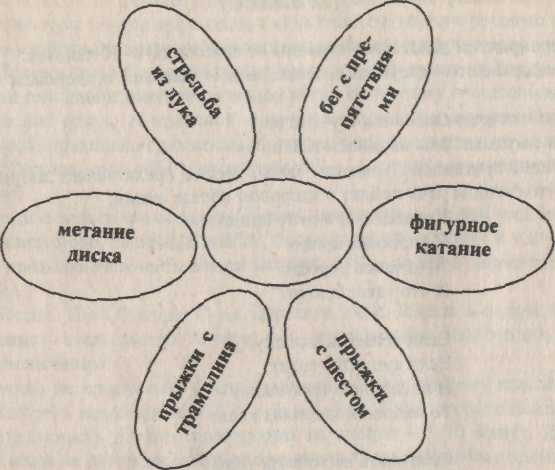 3. Конкурс "Домашнее задание"Задание дается командам заранее. Каждая команда готовит два вопроса по здоровому образу жизни. Длительность выступления - 5-7 минут. Максимальная оценка конкурса - 7 баллов. Жюри оценивает соответствие теме, достоверность материала.Темы1. Закаливание воздухом.2. Закаливание водой.3.4.5.6.4. Конкурс «Отгадай «кота» в мешке»Отгадывание на ощупь предметов (зубная щетка, полотенце, мыло, мыльница, расческа, салфетки, мочалка, носовой платок).5. Конкурс "Реклама".Вызываются по 2 участника из каждой команды и дается задание обыграть и дать рекламу следующих предметов, а также рассказать о них стихотворение. Жюри оценивает юмор и оригинальность выступления. Максимальная оценка - 4 балла.1-я команда рекламирует зубную щётку:
Костяная спинка,
Жесткая щетинка,
С мягкой пастой дружит,
Нам усердно служит.2-я команда рекламирует мыло:
Ускользает как живое,
Но не выпущу его я.
Дело ясное вполне:
Пусть отмоет руки мне.3-я команда рекламирует мочалку:
Резинка Акулинка
Пошла гулять по спинке,Собирается она
Вымыть спинку до чиста.6. Конкурс болельщиков "Викторина".Проводится во время подготовки конкурса рекламы. Каждый правильный ответ - I балл. Очки, заработанные болельщиками, суммируются с очками команд.ВопросыНазовите принципы закаливания - три П. (Постоянно, последовательно, постепенно.)Назовите насекомых - индикаторов отсутствия у человека навыков гигиены. (Блохи, вши.)Чем болеют толстяки? (Ожирение, гипертония, плоскостопие, болезни суставов, сахарный диабет, панкреатит, холецистит.)Какая поговорка учит нас правильному режиму питания? (Завтрак съешь сам, обед раздели с другом, а ужин отдай врагу.)Кто такие "совы" и "жаворонки"? (Это люди с разными биологическими ритмами.)Почему детям до 15 лет нельзя заниматься тяжелой атлетикой? (До этого возраста идет активное формирование скелета.)С какого возраста можно курить и употреблять спиртные напитки? (Желательно вообще не курить и не употреблять спиртное; особый вред организму и быстрое привыкание к никотину и алкоголю бывают в детском и подростковом возрасте.)Сколько часов в сутки должен спать человек? (Взрослый - 8 часов, подросток-9-10 часов, ребенок- 10-12 часов.)9. Зачем для профилактики ангины и насморка делают холодные ножные ванны? (Нервные окончания стопы и носоглотки связаны.)10. Какими видами спорта следует заниматься для формирования осанки? (Плавание, гимнастика, легкая атлетика.)7. Конкурс капитанов.Каждому капитану команды загадываются загадки (по очереди) о предметах гигиены и видах спорта. Жюри оценивает оригинальность, юмор, артистизм участников. Максимальная оценка - 5 баллов.Загадки по теме: «Гигиена»1. Кирпичик розовый, душистый.
Потри его и будешь чистым. (Мыло)2. Ношу их много лет,
А счету не знаю.
Не сею, не сажаю
Сами вырастают. (Волосы)3. Зубов много,
А ничего не ест. (Расчёска)4. Вот какой забавный случай!
Поселилась в ванной туча.
Дождик льется с потолка
Мне на спину и бока.
До чего ж приятно это!
Дождик теплый, подогретый,
На полу не видно луж.
Все ребята любят… (Душ)5. Говорит дорожка -
Два вышитых конца.
Помойся ты немножко,
Чернила смой с лица!
Иначе ты в полдня
Испачкаешь меня. (Полотенце)6. Лёг в карман и караулю –
Рёву, плаксу и грязнулю.
Им утру потоки слёз,
Не забуду и про нос. (Носовой платок)7. Есть в комнате портрет,
Во всём на вас похожий.
Засмейтесь - и в ответ
Он засмеётся тоже. (Зеркало)8. Плещет теплая волна
В берегах из чугуна.
Отгадайте, вспомните:
Что за море в комнате? (Ванна)9. Белая река
В пещеру затекла,
Чистит добела. (Зубная паста)После окончания конкурсов жюри подводит итог, награждает победителей призами, а участников игры грамотами.приложение 9Конкурсная программа "Лесная фея"Конкурс 1. Представление участниц.Каждый отряд представляет свою участницу (стихотворение, песня, инсценировка).( максимум 5 баллов)Конкурс 2. «Лесные вопросы»Каждая участница по очереди должна ответить на вопросы:Как называется искусство составления букетов? (икебана)Как называется сказка, в которой подснежники зацвели в январе? (12 месяцев)В каком произведении встречается Цветочный город?На каком цветке можно погадать?Назовите самый первый весенний цветок, используемый для букетов?Каких птиц называют «пернатыми кошками»? (совы)Какая птица не летает? (страус)Почему в садах нужно вешать скворечники?Какие птицы используют вместо гнезда свои лапы? (пингвины)Какую птицу называют «лесным доктором»?Что такое экология? (наука об охране природы)Что нужно сделать с мусором в лесу? (сжечь и закопать)Как от стекла в лесу может возникнуть пожар?Как нужно собирать грибы и ягоды? (только те, которые знаешь)Почему в лесу нельзя срывать цветы? (они могут быть редкими)(за каждый правильный ответ 3 балла, максимум 9 баллов)Конкурс 3. "Разрешающие таблички"В каждом городе можно встретить запрещающие таблички: “Собак не выгуливать”, “Мусор не бросать”, “Костры не разжигать”, “С рук не торговать”, “По газонам не ходить”... Но если существуют запрещающие таблички, должны быть и разрешающие. Придумайте, какие пять разрешающих табличек можно было бы установить... (на выбор)- на городском пляже- в местах выгула собак- в городском парке( максимум 5 баллов)Конкурс 4. Конкурс «Зелёная аптека»- Каждая участница по очереди называет по одному лекарственному растению. (За каждое – 1 балл)Конкурс для болельщиков. «Лесной карнавал»Каждый отряд представляет на суд жюри и зрителей номер художественной самодеятельности. Желательно, чтобы участница принимала участие.Конкурс 5. «Помоги себе сам»Участницам предлагается отгадать загадку и рассказать, как использовать лекарственное растение:Стоят в поле сестрички,Желтый глазок, белые реснички. (Ромашки.)Красненькая матрешка –Беленькое сердечко. (Малина.)Сидит на палочке 
В красной рубашке,
Брюшко сыто,
Камешками набито. (Шиповник)Золотой цветочек,
Листья изумрудные,
С одной стороны нежные,
А с другой чуть грубые.
Что это за растение?
Скажите поскорее! (Мать-и-мачеха)Тонкий стебель у дорожки,На конце его серёжки.На земле лежат листки-Маленькие лопушки.Нам он – как хороший друг (Подорожник)( максимум 5 баллов)Конкурс 6. Конкурс костюма для лесной феи.Участницы должны представить на суд зрителей и жюри платья, изготовленные из разных материалов накануне.(максимум 5 баллов)Конкурс 7. «Картина для птиц»Каждый человек, когда обедает, любит, чтобы еда на тарелке была не только вкусной, но и красиво оформленной. Но почему сервировка стола и красивое оформление блюд - привилегия только человека? Почему, когда мы кормим наших младших друзей - зверей и птиц, мы не заботимся о красивом оформлении их стола и накладываем им еду буквально кучей? Попробуйте красиво приготовить обед, например, для птиц. А для этого насыпьте в птичью кормушку пшена. И обязательно уложите это пшено в виде рисунка самой любимой птичьей еды - насекомых. Другими словами, “нарисуйте” с помощью пшена на кормушке...бабочку;таракана;гусеницу;муравья;стрекозу.(максимум 5 баллов)Подведение итогов конкурса:« 1-я лесная фея»« 2-я лесная фея»«3-я лесная фея»«Фея вдохновения»«Фея обаяния»1.Полное название организации, ведомственная принадлежность, форма собственностиМуниципальное автономное общеобразовательное учреждение «Школа №45 с углубленным изучением отдельных предметов» городского округа город Уфа Республики Башкортостан2.Полное название программыПрофильная программа « Долгожданные каникулы» 3. Тип программыДля профильного лагеря с дневным пребыванием, организованного на базе образовательной организации4. Целевая группа (возраст, социальный статус, география участников смен)Для обучающихся МАОУ «Школа №45 с углубленным изучением отдельных предметов» городского округа город Уфа Республики Башкортостан, возраст 7-12 лет, для детей из различных социальных групп, разного возраста, уровня развития и состояния здоровья5.Цель программыОрганизация отдыха и оздоровления учащихся школы в летний период.6. Задачи1. Создание  системы  физического  оздоровления  детей  в  условиях  временного  коллектива;2. Преодолеть разрыв между  физическим и духовным развитием  детей средством  игры, познавательной  деятельностью;3.  Формирование у школьников навыков общения;4. Утверждение в сознании школьников нравственной и культурной ценности;5.  Привитие навыков здорового образа жизни, укрепление здоровья;6. Приобщение ребят к творческим видам деятельности, развитие творческого мышления;7. Сформировать у детей  бережное отношение ко всему живому, к природе, к ее ресурсам;8. Развитие и укрепление связей школы, семьи, учреждений дополнительного образования, культуры и др.7. Сроки реализации программы1. Базовый этап (1 мая 2023 г по 31 мая 2023 года)2. Конструктивный этап (реализация содержания программы) включает в себя в каждой смене 4 периода:-подготовительный период (1-2 дня до начала смены)- организационный (1-3 день)- основной период (4-18 день)- заключительный период (19-21 день)3. Обобщающий этап (анализ результатов смены)4. Этап последствия8. Даты проведения смены01.06-21.06.20239.Количество детей в смене100 10.Количество детей в отряде2511.Название профиля(ей)Физкультурно-оздоровительное (основное)Дополнительные:Художественно–эстетическоеГражданско-патриотическое12.Обеспеченность объектами для занятий по дополнительному образованиюучебные кабинеты на 25 посадочных мест13.Обеспеченность физкультурно- оздоровительной базой спортивный зал, спортивная площадка14.Обеспеченность объектами досугового назначенияактовый зал15.Наличие и краткая характеристика водного объекта отсутствует16.Официальный язык программырусский17.Данные о разработчиках программыНиколаева А.Р., начальник лагеря, учитель начальных классов, советник директора по воспитанию, педагогический стаж 2 годаНазвание направленияКраткое описаниеСпортивно-оздоровительноеОсмотр детей медицинским работником в начале и конце смены, ежедневный контроль за состоянием здоровья детей.Утренняя гимнастика.Соблюдение режима проветривания отрядных помещений и режима питья детей.Принятие солнечных и воздушных ванн (в течение всего времени пребывания в лагере в светлое время суток).Организация пешеходных экскурсий.Организация здорового питания детей.Организация спортивно – массовых мероприятий и подвижных игр.Культурно – массовые и спортивные мероприятия.Художественно- эстетическоеПрививать детям эстетический вкус.Коллективно – творческие дела (в соответствие с ежегодным планом):просмотр фильмов;концертно – развлекательные программы;игры – развлечения, викторины, соревнования.Формировать	навыки	культурного	поведения	и общения.Гражданско- патриотическоеБеседа «Россия – мы дети твои»;Конкурсная программа «Экскурсия по городу»День памяти (22 июня)Конкурс рисунков «Мой город!»;Беседа «Все мы люди разные - все мы люди классныеФормы организации деятельностиФормы организации деятельностиФормы организации деятельностиМассовыеГрупповыеИндивидуальныеКонкурсы.Спортивно-Индивидуальные беседыЭкскурсии,оздоровительныепоходы.процедуры.СпортивныеРабота секций.соревнования.Время Мероприятие 8.30-9.00Сбор детей9.00-9.15Утренняя зарядка9.15-9.30Санитарно- гигиенические процедуры9.30-10.00Завтрак 10.00-13.00Посещение театров, музеев, кинотеатров, спортивные игры и эстафеты, подвижные игры на свежем воздухе13.00-13.30Обед 13.30-14.30Занятия по интересам, отрядное время, подвижные игры на свежем воздухе14.30Уход домойКабинетыЗанятияОтветственныеКомната отдыха, игровые комнатыЗанятия по плану отрядаВоспитатели, технический персоналСпортивный залЗанятия спортом, состязания, линейка (в случае плохойпогоды)Физкультурный руководительСпортивная площадкаЛинейка, проведение общелагерных игр на воздухе, спартакиады, спортивныесостязанияФизкультурный руководительШкольный дворОтрядные дела, игры- путешествияВоспитатели, старший воспитательАктовый залПраздничные мероприятияВоспитатели, старший воспитательМедицинский кабинетМедицинский контроль мероприятийлагерной сменыМедицинский работникШкольная столоваяЗавтрак, обед Заведующая производствомКомнаты гигиены.Туалеты, раздевалкиВоспитатели, технический персонал